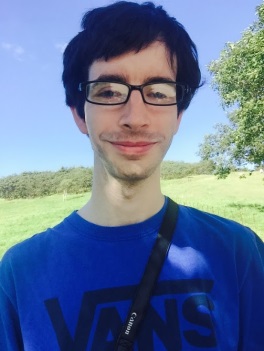 Ricky Dewitt Sistrunk1180 railroad avenueGeorgetown, MS 39078SummaryExcellent work ethic, honest, inventive, and reliable with an optimistic personality. I have skills in many fields and I am always interested in new skills.  EducationBachelor of Science degree in Geography - University of Southern Mississippi - 2011Associates degree in Art – Copiah-Lincoln Jr. college – Graduated – 2007Languages Korean(beginners level)Software Microsoft office: Excel, Works, Word, Powerpoint, Photoshop (Advanced) GIS: Arc Map, basic programming skills with arc map and Google Earth package Operating Systems: Windows, Linux Programming Languages: JavaScript, CSS, HTML, Python, some XMLOrganizations and Activities USM Arabic Club, Co-founding Member USM Roots and Shoots Club member Baptist Student Union member Relay for Life member USM Ultimate Frisbee club member World Han Mu Do Association, Brown Belt Guitar, 13 Years Experience English tutor for several international students Work Experience:Landscaper - Lake Caroline Golf CourseJackson, MS. 2006Duties: cutting grass, keeping the course clean, maintaining machinery, and networking with customers, work with manager on many projects to improve course. Took the lead in finding alternatives to eliminate the wild grass problem in the sand trapsSkills: value of hard labor, discipline, adaptabilityHost and Waiter – Crechales RestaurantJackson MS 2007Duties: Directing customers to tables, serving food, and being attentive to customers' needsSkills: dependability, personal interaction, social networkingCarpenter/Painter - Price carpentry servicesMonticello MS 2005-2008 (every Summer)    Duties: Volunteer work as well as help with building kitchen cabinets and construction of    new homes.    Skills: Dependability, teamworkBarista – StarbucksHattiesburg MS, USM campus 2009Duties: Making coffee, cleaning, and taking ordersSkills: multitasking, marketability, punctualityEnglish Tutor- FreelanceHattiesburg MS    Duties: Help students with homework which requires writing skills related to English.    Skills: Writing, communication, speaking, organizing, multitaskingNative English Teacher- AvalonChangwon South Korea, July 2013-May2014    Duties: I taught as a native English teacher for students from Kindergarten to Junior High School levelsNative English Teacher- Reading TownSeoul South Korea, June 2015-August 2015    Duties: I teach mostly Kindergarten and Elementary level students.
ReferencesDr. David Cochran Geography Professor and advisor - USM(601)-266-4729davidmcochran@gmail.comDr. Mark Miller Geography Professor- USMmmmgeographer@gmail.com Dr. Carl Reese Geography Professor and advisor- USMcarl.reese@usm.edu